   «11» декабрь 2023 йыл                     №49                  «11» декабря 2023 годаҠАРАР                                                                    ПОСТАНОВЛЕНИЕ                Түбәнге Әрмет ауылы                                                    село Нижнеарметово«О внесении изменений в постановление от 02.04.2018года № 7 «Об утверждении Порядка рассмотрения обращений граждан в администрации сельского поселения Арметовский сельсовет муниципального района Ишимбайский район  Республики Башкортостан»1. На основании протеста Ишимбайской межрайонной прокуратуры от 06.12.2023года №3-1-2023/Прдп174-23-20800022, в соответствии с Федеральным законом №131-ФЗ от 06.10.2003 «Об общих принципах организации местного самоуправления в Российской Федерации» администрацией сельского посления Арметовский сельсовет муниципального района Ишимбайский район Республики Башкортостан , принято решение о дополнении постановления администрации сельского поселения Арметовский сельсовет муниципального района Ишимбайский район Республики Башкортостан от 02.04.2018 г.№7  «Об утверждении Порядка рассмотрения обращений граждан в администрации сельского поселения Арметовский сельсовет муниципального района Ишимбайский район Республики Башкортостан» пунктом следующего содержания: Пункт 1 статьи 4 после слов «в форме электронного документа» дополнить словами, в том числе с использованием федеральной государственной информационной системы «Единый портал государственных и муниципальных услуг (функций)»(далее-Единый портал»;В статьи 7:а) в части 1 слова «письменном обращении» заменить словами «обращении в письменной форме» слова, «письменное обращение» заменить словами «Обращение в письменной форме»;б) в части 2 слова «письменному обращению» заменить словами «обращения в письменной форме»;в) в части 3 слова «адрес электронной почты» заменить словами «а также указывает адрес электронной почты либо использует адрес (уникальный идентификатор) личного кабинета на Едином портале» слово «которому» заменить словом «которым»;3) часть 4 статьи 10 после слов «должностному лицу в форме электронного документа,» дополнить словами «или по адресу (уникальному идентификатору) личного кабинета гражданина на Едином портале при его использовании».2. Обнародовать настоящее постановление в здании администрации сельского поселения Арметовский сельсовет  муниципального района Ишимбайский  район Республики Башкортостан по адресу: Ишимбайский район, с.Нижнеарметово,ул.Гиззатуллина,84б и разместить на официальном сайте администрации сельского поселения Арметовский сельсовет  муниципального района Ишимбайский район Республики Башкортостан http://www.armetovo.ru. 3. Контроль за выполнением настоящего постановления оставляю за собой.    Глава администрации                                              А.А. Шагиев   «13» декабрь 2023 йыл                     №50                  «13» декабря 2023 годаҠАРАР                                                                    ПОСТАНОВЛЕНИЕ                Түбәнге Әрмет ауылы                                                    село НижнеарметовоО проведении новогодних праздников        В целях организации подготовки и проведения новогодних праздничных мероприятий 2023-2024 гг. в сельском поселение Арметовский сельсовет муниципального района Ишимбайский район Республики БашкортостанПОСТАНОВЛЯЮ:Провести в населенных пунктах сельского поселения Арметовский сельсовет муниципального района Ишимбайский район Республики Башкортостан культурные мероприятия, посвященные празднованию Нового 2024 года.Обеспечить охрану общественного порядка   на новогодних мероприятиях, провести противопожарные мероприятия.Разработать и утвердить программы и планы проведения новогодних мероприятий.Контроль за выполнением настоящего постановления оставляю за собой.Глава администрации                                              А.А. Шагиев   «19» декабрь 2023 йыл                     №51                  «19» декабря 2023 годаҠАРАР                                                                    ПОСТАНОВЛЕНИЕ                Түбәнге Әрмет ауылы                                                    село НижнеарметовоОБ УТВЕРЖДЕНИИ ПОРЯДКА ПРИНЯТИЯ РЕШЕНИЙ ОБ УСЛОВИЯХПРИВАТИЗАЦИИ МУНИЦИПАЛЬНОГО ИМУЩЕСТВА СЕЛЬСКОГО ПОСЛЕНИЯ  АРМЕТОВСКИЙ СЕЛЬСОВЕТ МУНИЦИПАЛЬНОГО РАЙОНАИШИМБАЙСКИЙ РАЙОН РЕСПУБЛИКИ БАШКОРТОСТАНВ соответствии с Конституцией Российской Федерации, Гражданским кодексом Российской Федерации, федеральными законами от 06.10.2003 № 131-ФЗ «Об общих принципах организации местного самоуправления в Российской Федерации», от 21.12.2001 № 178-ФЗ «О приватизации государственного и муниципального имущества», от 22.07.2008 № 159-ФЗ «Об особенностях отчуждения недвижимого имущества, находящегося в государственной или в муниципальной собственности и арендуемого субъектами малого и среднего предпринимательства, и о внесении изменений в отдельные законодательные акты Российской Федерации», постановлением Правительства Российской Федерации от 26.12.2005 № 806 «Об утверждении Правил разработки прогнозных планов (программ) приватизации государственного и муниципального имущества и внесении изменений в Правила подготовки и принятия решений об условиях приватизации федерального имущества», п о с т а н о в л я е т:1. Утвердить прилагаемый Порядок принятия решений об условиях приватизации муниципального имущества сельского поселения Арметовский сельсовет муниципального района Ишимбайский район Республики Башкортостан.2. Опубликовать настоящее постановление на информационном стенде администрации сельского поселения Арметовский  сельсовет муниципального района  Ишимбайский район Республики Башкортостан по адресу: Республика Башкортостан, Ишимбайский район, с.Нижнеарметово, ул.Гиззатуллина,84б, а также на официальном сайте муниципального района Ишимбайский район Республики Башкортостан  http://www.armetovo.ru.3. Контроль за выполнением настоящего постановления оставляю за собойГлава сельского поселения		     	      	А.А.ШагиевПриложениеутверждено постановлением главы сельского поселения Арметовский сельсовет муниципального района Ишимбайский районРеспублики Башкортостан от «19» декабря 2023 год №51ПОРЯДОК ПРИНЯТИЯ РЕШЕНИЙ ОБ УСЛОВИЯХ ПРИВАТИЗАЦИИМУНИЦИПАЛЬНОГО ИМУЩЕСТВА СЕЛЬСКОГО ПОСЛЕНИЯАРМЕТОВСКИЙ  СЕЛЬСОВЕТ МУНИЦИПАЛЬНОГО РАЙОНАИШИМБАЙСКИЙ РАЙОН РЕСПУБЛИКИ БАШКОРТОСТАН1. Решения об условиях приватизации муниципального имущества сельского поселения Арметовский  сельсовет муниципального района Ишимбайский район Республики Башкортостан (далее - муниципальное имущество) принимаются администрацией муниципального района Ишимбайский район Республики Башкортостан в соответствии с прогнозным планом (программой) приватизации муниципального имущества сельского поселения Арметовский  сельсовет муниципального района Ишимбайский район Республики Башкортостан (далее -прогнозный план приватизации). Проект решения об условиях приватизации подготавливается в форме постановления.2.Решения об условиях приватизации муниципального имущества принимаются в пределах сроков приватизации в соответствии с прогнозным планом приватизации.3.В решении об условиях приватизации муниципального имущества должны содержаться следующие сведения:наименование имущества и иные позволяющие его индивидуализировать данные(характеристика имущества);способ приватизации имущества;начальная цена имущества,срок рассрочки платежа (в случае ее предоставления);иные необходимые для приватизации имущества сведения.В случае приватизации имущественного комплекса унитарного предприятия решением об условиях приватизации федерального имущества также утверждается сведения, предусмотренные ч.2 ст. 14 Федерального закона от 21.12.2001 № 178-ФЗ «О приватизации государственного и муниципального имущества» (далее – Федеральный закон «О приватизации государственного и муниципального имущества»).4.Начальная цена подлежащего приватизации муниципального имущества устанавливается в случаях, предусмотренных Федеральным законом «О приватизации государственного и муниципального имущества» в соответствии с законодательством Российской Федерации, регулирующим оценочную деятельность.5.Решения об условиях приватизации муниципального имущества размещаются в открытом доступе на официальном сайте в информационно-коммуникационной сети общего пользования «Интернет» в течение десяти дней со дня принятия этих решений.6.Приватизация муниципального имущества осуществляется способами, установленными Федеральным законом «О приватизации государственного и муниципального имущества» и в порядке, установленном федеральным законодательством.7. В случае признания продажи муниципального имущества несостоявшейся, продажа муниципального имущества осуществляется ранее установленным способом либо принимается решение о приватизации иным, предусмотренным федеральным законодательством, способом.   «19» декабрь 2023 йыл                     №52                  «19» декабря 2023 годаҠАРАР                                                                    ПОСТАНОВЛЕНИЕ                Түбәнге Әрмет ауылы                                                    село НижнеарметовоОб утверждении «Порядка осуществления профессиональной служебной деятельности в дистанционном формате муниципальнымислужащими администрации сельского поселения Арметовский сельсовет муниципального района Ишимбайский районРеспублики БашкортостанРуководствуясь Трудовым кодексом Российской Федерации, Федеральным законом Российской Федерации от 02.03.2007 № 25-ФЗ «О муниципальной службе в Российской Федерации», Законом Республики Башкортостан от 16.07.2007 № 453-з «О муниципальной службе в Республике Башкортостан», Администрация сельского поселения Арметовский сельсовет муниципального района Ишимбайский район  РБ, п о с т а н о в л я е т :1. Утвердить «Порядок осуществления профессиональной служебной деятельности в дистанционном формате муниципальными служащими администрации сельского поселения Арметовский сельсовет муниципального района Ишимбайский район Республики Башкортостан» согласно приложению.2. Обнародовать настоящее решение путем размещения на информационном стенде администрации сельского поселения Арметовский сельсовет муниципального района Ишимбайский район Республики Башкортостан, а также на официальном сайте сельского поселения Арметовский сельсовет муниципального района Ишимбайский район Республики Башкортостан. 3. Контроль за исполнением настоящего постановления оставляю за собой.Глава сельского поселения			    	А.А.ШагиевПриложениеУтверждено постановлением главысельского поселения Арметовский сельсовет МР Ишимбайский район РБ от  19.12.2023  № 52Порядок осуществления профессиональной служебной деятельности вдистанционном формате муниципальными служащими администрации сельского поселения Арметовский   сельсовет муниципального района Ишимбайский район Республики Башкортостан1. Настоящий порядок регулирует вопросы осуществления профессиональнойслужебной деятельности в дистанционном формате муниципальными служащими администрации   сельского поселения Арметовский сельсовет муниципального района Ишимбайский район Республики Башкортостан в случае катастрофы природного или техногенного характера, производственной аварии, несчастного случая на производстве, пожара, наводнения, голода, землетрясения, эпидемии или эпизоотии и в любых исключительных случаях, ставящих под угрозу жизнь или нормальные жизненные условия всего населения или его части (далее - Порядок).2. Условия осуществления профессиональной служебной деятельности муниципальным служащим в дистанционном формате определяется правилами внутреннего трудового распорядка в администрации   сельского поселения Арметовский  сельсовет муниципального района Ишимбайский район Республики Башкортостан, трудовым договором (дополнительным соглашением к трудовому договору), должностной инструкцией муниципального служащего.3. Перечень должностей муниципальной службы, при замещении которых профессиональная служебная деятельность может осуществляться муниципальным служащим в дистанционном формате, определяется правовым актом представителя нанимателя в силу обстоятельств, указанных в пункте 1 настоящего Порядка. Преимущественно на дистанционный формат осуществления профессиональной служебной деятельности представителем нанимателя могут быть переведены муниципальные служащие:-беременные и многодетные женщины;-женщины, имеющие малолетних детей.4. Материально-техническое обеспечение профессиональной служебной деятельности муниципальных служащих в дистанционном формате осуществляется руководителем администрации  сельского поселения Арметовский сельсовет муниципального района Ишимбайский район Республики Башкортостан с соблюдением требований действующего законодательства.5. Осуществление муниципальным служащим профессиональной служебной деятельности в дистанционном формате допускается только при наличии соответствующих организационно-технических возможностей.6. В случае необходимости удаленного подключения автоматизированного рабочего места муниципального служащего к информационным ресурсам администрации  сельского поселения Арметовский сельсовет муниципального района Ишимбайский район Республики Башкортостан, такоеподключение осуществляется с соблюдением принципов и требований действующего законодательства в области защиты информации.Удаленное подключение рабочего места муниципального служащего допускается исключительно посредством применения сертифицированных средств защиты информации, прошедших в установленном федеральным законодательством порядке сертификацию в Федеральной службе безопасности Российской Федерации и (или) получившие подтверждение соответствия в Федеральной службе по техническому и экспортному контролю, а также с соблюдением необходимых мер при обработке информации, подлежащей защите согласно требованиям действующего законодательства.7. Профессиональная служебная деятельность в дистанционном формате неможет осуществляться с:документами, содержащими информацию ограниченного доступа («для служебного пользования» или гриф секретности «секретно», «совершенно секретно», «особой важности»);документами по мобилизационной подготовке и мобилизации;иными документами, содержащими сведения, отнесенные федеральным законодательством к категории ограниченного доступа.8. Решение об осуществлении профессиональной служебной деятельности в дистанционном формате муниципальным служащим принимается представителем нанимателя по заявлению муниципального служащего на имя представителя нанимателя с учетом требований настоящего Порядка и учетом функциональных особенностей деятельности администрации  сельского поселения Арметовский сельсовет муниципального района  Ишимбайский район Республики Башкортостан, важности и значимости стоящих перед ним задач и с учетом необходимости обеспечения непрерывности муниципального управления.Решение об осуществлении муниципальным служащим профессиональной служебной деятельности в дистанционном формате либо об отказе принимается представителем нанимателя в течении трех рабочих дней после поступления заявления муниципального служащего.9. Муниципальному служащему отказывается в осуществлении профессиональной служебной деятельности в дистанционном формате в случае невозможности ее осуществления по основаниям, предусмотренным пунктами 3 – 8 настоящего Порядка.10. В период осуществления профессиональной служебной деятельности в дистанционном формате на муниципального служащего в полном объеме распространяется законодательство о муниципальной службе, включая вопросы оплаты труда, предоставления гарантий и компенсаций.11. При осуществлении профессиональной служебной деятельности в дистанционном формате муниципальный служащий обязан соблюдать установленные федеральным законодательством о муниципальной службе и о противодействии коррупции обязанности, ограничения и запреты, а также служебную дисциплину, требования к служебному поведению, в том числе требования законодательства в области охраны труда.12. Осуществление профессиональной служебной деятельности в дистанционном формате прекращается досрочно в случае несоблюдения муниципальным служащим настоящего Порядка, на основании заявления муниципального служащего, а также в связи с прекращением действия обстоятельств, указанных в пункте 1 настоящего Порядка.13. Профессиональная служебная деятельность муниципального служащего после окончания дистанционного исполнения должностных обязанностей осуществляется в ранее установленном порядке в соответствии с законодательством о муниципальной службе.Башкортостан РеспубликаhыИшембай районымуниципаль районыӘрмет ауыл советыауыл биләмәhе хакимәте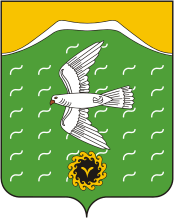 Администрация сельского поселенияАрметовский сельсоветмуниципального районаИшимбайский районРеспублики БашкортостанБашкортостан РеспубликаhыИшембай районымуниципаль районыӘрмет ауыл советыауыл биләмәhе хакимәтеАдминистрация сельского поселенияАрметовский сельсоветмуниципального районаИшимбайский районРеспублики БашкортостанБашкортостан РеспубликаhыИшембай районымуниципаль районыӘрмет ауыл советыауыл биләмәhе хакимәтеАдминистрация сельского поселенияАрметовский сельсоветмуниципального районаИшимбайский районРеспублики БашкортостанБашкортостан РеспубликаhыИшембай районымуниципаль районыӘрмет ауыл советыауыл биләмәhе хакимәтеАдминистрация сельского поселенияАрметовский сельсоветмуниципального районаИшимбайский районРеспублики Башкортостан